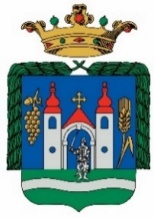 Dunaföldvár Város Önkormányzata7020 Dunaföldvár, Kossuth Lajos utca 2.Levelezési cím: 7021 Dunaföldvár, Pf.: 23.Tel.: 75/541-551 e-mail: titkarsag@dunafoldvar.huÜgyiratszám: DFV/227-8/2021.PÁLYÁZATI FELHÍVÁSDunaföldvár Város Önkormányzata pályázatot hirdet a „Dunaföldvár Város Felsőoktatási Ösztöndíjpályázat” elnyerésérePályázók köre:A pályázatot nyújthatnak be azon Dunaföldváron legalább 5 éve bejelentett lakóhellyel rendelkező hallgatók, akik :felsőfokú tanulmányokat államilag támogatott képzésben nappali tagozaton folytatják,25 év alattiak, nehéz szociális körülmények között élnek* éslegalább 3,51-es „halmozott súlyozott tanulmányi átlaggal” rendelkeznek.(Államilag támogatott képzésnek minősül a teljes idejű alapképzés, az osztatlan képzés, a mesterképzés és a felsőoktatási szakképzés.) *Az ösztöndíjra pályázatot nyújthat be az a nehéz szociális körülmények között élő hallgató,akinek családjában az egy főre jutó jövedelem nem haladja meg a mindenkori  öregségi nyugdíjminimum 280%-át, egyedül élő esetén annak 360%-átakinek a vagyona mértéke a szociális igazgatásról és szociális ellátásokról szóló 1993. évi III. törvényben meghatározott mértéket ésakinek családja tulajdonában legfeljebb kettő gépjármű van. Az ösztöndíjra határidőben benyújtott pályázati adatlap (1. sz. melléklet) benyújtásával lehet pályázni. Az ösztöndíjra legkorábban a sikeresen lezárt I. tanulmányi félévet követően lehet jelentkezni.A kitöltött pályázati adatlaphoz (1. sz. melléklet) mellékelni kell:a hallgatói jogviszony fennállásáról szóló igazolást, (elektronikus formában is csatolható)a tanulmányi átlagról szóló igazolást, (neptun rendszerből)a jövedelmi és vagyonnyilatkozatot, illetve az abban foglaltakat igazoló dokumentumokat, valamint (2. sz. melléklet szerinti nyilatkozatot kell kitölteni)lakcímkártya, a TAJ kártya és a személyazonosító igazolvány másolatát.Hiánypótlásra 15 napos határidővel egy alkalommal van lehetőség. A pályázati adatlap és a vagyonnyilatkozat nyomtatványok a www.dunafoldvar.hu internetes oldalról letölthetőek, illetve e-mailban is igényelhető a laposatunde@dunafoldvar.hu címen. A pályázat benyújtásának módja és határideje:A pályázatot papíralapon személyesen vagy postára adva a Dunaföldvári Polgármesteri Hivatalnak (7020 Dunaföldvár, Kossuth L. u. 2.) címezve kell benyújtani.Benyújtási határidő: 2021. augusztus 31. 16:00     A határidő jogvesztő!A pályázat elbírálása:Az ösztöndíj odaítéléséről átruházott hatáskörben a polgármester dönt. A döntés ellen fellebbezés benyújtható. Dunaföldvár, 2021. július 14.                                            Horváth Zsolt                                                   polgármester